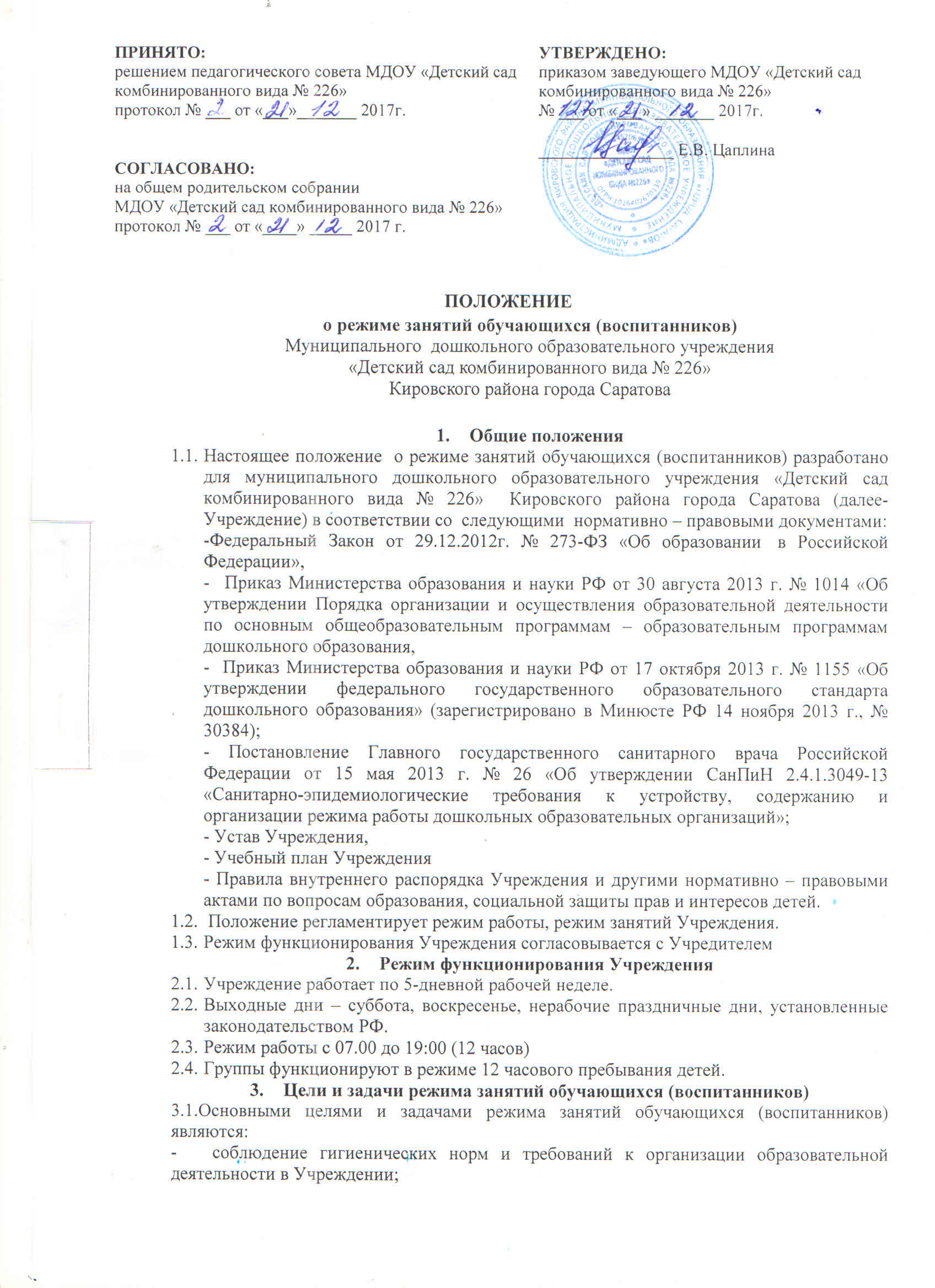 - обеспечение условий для всестороннего развития воспитанников, в соответствии с их возрастными и индивидуальными особенностями;-   сохранение    физического    и    психического    здоровья    воспитанников  при организации образовательного процесса. Режим занятий обучающихся (воспитанников)Организация образовательного процесса в Учреждении осуществляется в соответствии с Основной образовательной программой МДОУ «Детский сад комбинированного вида № 226», расписанием непосредственно образовательной деятельности МДОУ «Детский сад комбинированного вида № 226»,  которое утверждается заведующим на 1 сентября каждого года;Образовательная деятельность проводится в соответствии с «Санитарно- эпидемиологические требования к устройству, содержанию и организации режима работы дошкольных образовательных организаций» Сан.Пин 2.4.1.3049-13, с учетом возраста воспитанников.Учебный год в Учреждении  продолжается с 1 сентября по 31 мая и летний оздоровительный период с 1 июня по 31 августа. Если даты приходятся на выходные дни, то они переносятся на следующие за ними рабочие дни. В летний период непрерывную образовательную деятельность рекомендуется проводить в виде игровой, совместной с детьми деятельности, в режимных моментах, совместной деятельности с семьей, самостоятельной  деятельности детей. Рекомендуется проводить спортивные и подвижные игры, спортивные  праздники, экскурсии и др. во время прогулки.Продолжительность учебного года для воспитанников составляет 36 недель.В октябре (первая и вторая недели) и в апреле (третья и четвертая недели)  в течение 10 календарных дней осуществляется мониторинг качества освоения образовательной программы. Для  воспитанников ясельной группы устанавливается адаптационный  период в первые две недели сентября.Непосредственно образовательная деятельность начинаются в 9.00 часов утра.Продолжительность непрерывной непосредственно образовательной деятельности для детей  от 3-х до 4-х лет – не более 15 минут, для детей от 4-х до 5-ти лет - не более 20 минут, для детей от 5до 6-ти лет не более 25 минут,  для детей от 6-ти до 7-ми лет - не более 30 минут. Максимально допустимый объем образовательной нагрузки в первой половине дня  для детей 3-4 лет не превышает 30 минут, для детей 4-5 лет не превышает 40 минут соответственно.  В середине времени, отведенного на непрерывную непосредственно образовательную деятельность, проводят физкультурные минутки. Перерывы между периодами непосредственно образовательной деятельности – не менее 10 минут.Образовательная деятельность с детьми старшего дошкольного возраста может осуществляться во второй половине дня после дневного сна. Её продолжительность должна составлять не более 25-30 минут в день. В середине непосредственно образовательной деятельности статистического характера проводятся физкультурные минутки.Образовательную деятельность, требующую повышенной познавательной активности и умственного напряжения детей, следует организовывать в первую половину дня. Для профилактики утомления детей рекомендуется проводить физкультурные, музыкальные занятия  и т.п.Максимально допустимый объем недельной образовательной нагрузки для  воспитанников в рамках реализации образовательной программы составляет:- от 3 до 4 лет – 2 часа 30 минут;- от 4 до 5 лет – 3 часа 20 минут;- от 5 до 6 лет – 5 часов 50 минут;- от 6 до 7 лет – 7 часов 30 минут.Непосредственно образовательная деятельность по физическому развитию осуществляется во всех возрастных группах. Для достижения достаточного объема двигательной активности детей используются все организованные формы занятий физическими упражнениями с широким включением подвижных игр, спортивных упражнений. Занятия по физическому развитию, в рамках реализации основной образовательной программы дошкольного образования, с воспитанниками от 3 до 7 лет организуются не менее 3 раз в неделю. Работа исследовательских лабораторий и творческих мастерских проводится с учетом индивидуальных особенностей детей, их интересов,  потребностей  и желания родителей. Режим занятий дополнительного образования устанавливается дополнительным расписанием.Конкретный режим посещения ребенком детского сада  устанавливается договором об образовании, заключаемом между МДОУ «Детский сад комбинированного вида № 226»  и родителями (законными представителями)  ребёнка.ОтветственностьАдминистрация Учреждения, воспитатели, младшие воспитатели, педагоги-специалисты несут ответственность за жизнь, здоровье детей, реализацию в полном объеме учебного плана, качество реализуемых образовательных программ, соблюдение  расписания непосредственно образовательной деятельности, соответствие применяемых форм, методов и средств организации образовательного процесса возрастным, психофизиологическим особенностям детей.Программы, методики и режимы воспитания и обучения в части гигиенических требований допускаются к использованию при наличии санитарно – эпидемиологического заключения о соответствии их санитарным правилам.Заключительные положения.Настоящее Положение действует до принятия нового. Изменения в настоящее Положение  могут вноситься Учреждением в виде «Изменений и дополнений в  настоящее Положение».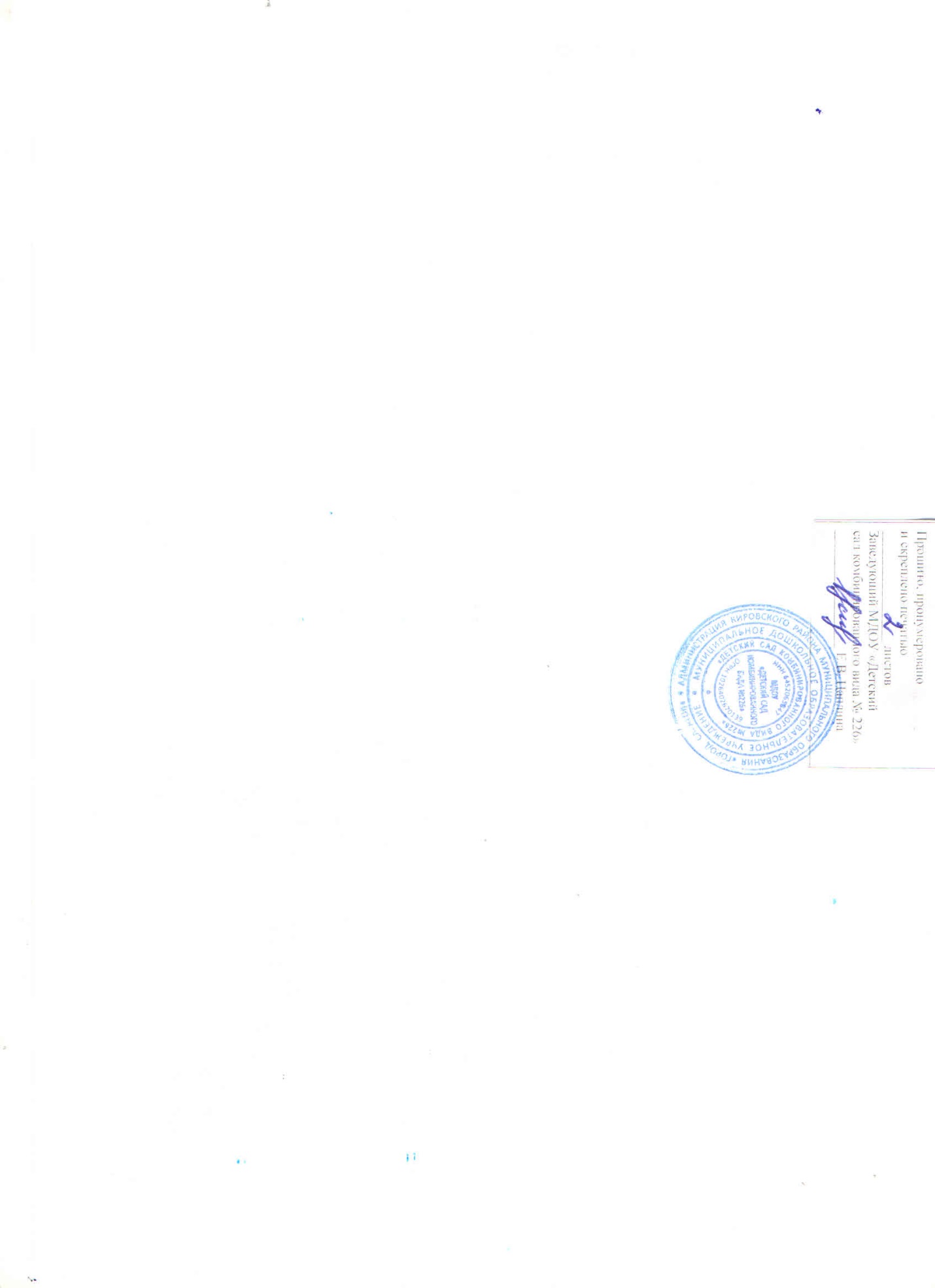 